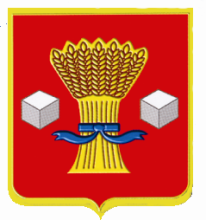 ВОЛГОГРАДСКАЯ ОБЛАСТЬСВЕТЛОЯРСКИЙ  МУНИЦИПАЛЬНЫЙ  РАЙОНАДМИНИСТРАЦИЯ РАЙГОРОДСКОГО СЕЛЬСКОГО ПОСЕЛЕНИЯПРОЕКТПОСТАНОВЛЕНИЕОт .2022 г 	                              	№Об утверждении отчета об исполнениибюджета Райгородского сельского поселенияСветлоярского муниципального районаВолгоградской области за I квартал 2022 годаВ соответствии со статьей 264.2 Бюджетного Кодекса Российской Федерации, с пунктом 1 статьи 22 Положения о бюджетном процессе в Райгородском сельском поселении, утвержденного решением Совета депутатов Райгородского сельского поселения от 12.05.2016 г. № 36/94, п о с т а н о в л я ю:1. Утвердить отчет об исполнении бюджета Райгородского сельского поселения за I квартал 2022 года по доходам в сумме 3 344,3 тыс. рублей, по расходам в сумме 3 175,5 тыс. рублей с превышением доходов над расходами (профицит бюджета) в сумме 168,8 тыс. рублей и следующие показатели:- исполнение доходов бюджета Райгородского сельского поселения по кодам классификации доходов бюджетов за I квартал 2022 года согласно приложению № 1 к настоящему постановлению;- исполнение расходов бюджета Райгородского сельского поселения за I квартал 2022 года по разделам, подразделам классификации расходов бюджетов согласно приложению № 2 к настоящему постановлению;- исполнение расходов бюджета Райгородского сельского поселения за I квартал 2022 года по ведомственной структуре расходов бюджета согласно приложению № 3 к настоящему постановлению;- исполнение источников финансирования дефицита бюджета Райгородского сельского поселения по кодам классификации источников финансирования профицита бюджета за I квартал 2022 года согласно приложению № 4 к настоящему постановлению.2. Направить настоящее постановление в Совет депутатов Райгородского сельского поселения и Контрольно-счетную палату Светлоярского муниципального района Волгоградской области.3. Настоящее постановление подлежит обнародованию в установленном порядке.4. Контроль над исполнением настоящего постановления оставляю за собой.Глава Райгородского сельского поселения				 И.Н. КрасовскийУтверждено постановлением администрации Райгородского сельского поселения Светлоярского муниципального района Волгоградской областиот 2022 г № О Т Ч Е Тоб исполнении бюджета Райгородского сельского поселения Светлоярского муниципального района Волгоградской области за I квартал 2022 года За I квартал текущего года исполнение местного бюджета осуществлялось в рамках мероприятий, направленных на сохранение стабильности финансовой системы поселения. Основными задачами деятельности по исполнению бюджета являлось укрепление доходной базы, обеспечение стабильного финансирования первоочередных обязательств бюджета, экономия и оптимизация бюджетных расходов.Основными итогами исполнения бюджета Райгородского сельского поселения за I квартал 2022 года являются:Доходы бюджета поселенияВ бюджет Райгородского сельского поселения за I квартал 2022 года поступило доходов в сумме 3 344,3 тыс. рублей, годовые бюджетные назначения  исполнены на 29,1%. По сравнению с аналогичным периодом прошлого года поступление доходов увеличилось на 1798,2 тыс. рублей или на 116%.Наибольший удельный вес в структуре доходов бюджета Райгородского сельского поселения, поступивших в бюджет за I квартал текущего финансового года, приходится на безвозмездные поступления – 72,6%, на собственные доходы (налоговые и неналоговые доходы) – 27,4% от общей суммы поступивших доходов. Структура собственных доходов бюджета Райгородского сельского поселения, за I квартал 2022 года, представлена на рис. 1.Рис.1. Структура собственных доходов бюджета Райгородского сельского поселения за I квартал 2022 годаФактическое поступление налоговых и неналоговых доходов за I квартал 2022 года составило 917,3 тыс. рублей, бюджетные назначения исполнены на 18,9%. По сравнению с аналогичным периодом прошлого года поступление доходов увеличилось на 229,6 тыс. рублей или на 33,3%.К числу основных доходных источников бюджета Райгородского сельского поселения за отчетный период относятся:- налоги на доходы физических лиц поступили в сумме 536,5 тыс. рублей или 58,5% собственных доходов. Годовые бюджетные назначения исполнены на 17,7%. По сравнению с аналогичным периодом прошлого года поступление налога увеличилось на 151,4 тыс. рублей или на 39,3%;- акцизы по подакцизным товарам (продукции), производимым на территории РФ поступили в сумме 150,2 тыс. рублей или 16,4% собственных доходов. Годовые бюджетные назначения исполнены на 25,8%. По сравнению с аналогичным периодом прошлого года поступление доходов увеличилось на 25,2 тыс. рублей или на 20,2%;- единый сельскохозяйственный налог поступил в сумме 47,5 тыс. рублей или 5,2% собственных доходов. Годовые бюджетные назначения исполнены на 94,1%. По сравнению с аналогичным периодом прошлого года поступление данного дохода увеличилось на 24,7 тыс. рублей или на 108,3%, что связано с увеличением прибыли сельскохозяйственных товаропроизводителей.  Налоги на имущество физических лиц поступили в сумме 4,9 тыс. рублей или 0,5% собственных доходов. Годовые бюджетные назначения исполнены на 2,9%. По сравнению с аналогичным периодом прошлого года поступление данного дохода уменьшилось на 1,7 тыс. рублей или на 25,8%; Земельный налог поступил в сумме 132,0 тыс. рублей или 14,4% собственных доходов. Годовые плановые назначения исполнены на 13,7%. По сравнению с аналогичным периодом прошлого года поступление данного дохода увеличилось на 8,2 тыс. рублей или на 6,6%.Доходы от использования имущества, находящегося в государственной и муниципальной собственности за I квартал 2022 года поступили в размере 26,8 тыс. рублей или 2,9% собственных доходов. Бюджетные назначения исполнены на 53,0%, а именно:- доходы, получаемые в виде арендной платы, а также средства от продажи права на заключение договоров аренды за земли, находящиеся в собственности сельских  поселений (за исключением земельных участков муниципальных бюджетных и автономных учреждений), поступили в сумме 12,6 тыс. рублей, годовые бюджетные назначения исполнены на 24,9%, по сравнению с аналогичным периодом прошлого года поступление данного дохода увеличилось на 0,9 тыс. рублей или на 7,7%;- доходы от сдачи в аренду имущества, находящегося в оперативном управлении органов управления сельских поселений и созданных ими учреждений (за исключением имущества муниципальных бюджетных и автономных учреждений), поступили в сумме 14,2 тыс. рублей, годовые плановые назначения не утверждались, по сравнению с аналогичным периодом прошлого года поступление данного дохода увеличилось на 1,4 тыс. рублей или на 10,9%.-прочие неналоговые доходы (невыясненные поступления) поступили в сумме 19,4 тыс. рублей или 2,1% собственных доходов. Годовые плановые назначения не утверждались. По сравнению с аналогичным периодом прошлого года поступление данного дохода увеличилось на 19,4 тыс. рублей или на 100 %. Безвозмездных поступлений за I квартал 2022 года получено в сумме         2427,0 тыс. рублей,  бюджетные назначения исполнены на 36,5%, в том числе:-дотации бюджетам бюджетной системы Российской Федерации -  875,0 тыс. рублей, годовые бюджетные назначения исполнены на 25,0%;- субсидии бюджетам бюджетной системы Российской Федерации – 797,5 тыс. рублей, при этом годовые бюджетные назначения не утверждались;- субвенции бюджетам бюджетной системы Российской Федерации – 40,7 тыс. рублей, годовые бюджетные назначения исполнены на 13,5%;- иные межбюджетные трансферты – 713,8 тыс. рублей, годовые бюджетные назначения исполнены на 25,1%.Расходы бюджета поселенияРасходы бюджета Райгородского сельского поселения по ГРБС 962 «Администрация Райгородского сельского поселения» за I квартал 2022 года составили 3 175,5 тыс. рублей. План годовых назначений выполнен на 27,6 %.Исполнение бюджета Райгородского сельского поселения за I квартал 2022 года по разделам бюджетной классификации характеризуется следующими данными:тыс. рублейСтруктура расходов бюджета Райгородского сельского поселения за           I квартал 2022 года по разделам классификации бюджета представлена на рисунке 2.Рис. 2. Структура расходов бюджета Райгородского сельского поселения за I квартал 2022 года В структуре исполнения расходов бюджета Райгородского сельского поселения за I квартал 2022 года наибольший удельный вес занимают расходы по разделу 1000 «Социальная политика» сумма расходов составила 1 195,2 тыс. рублей или 37,6 % в общей сумме расходов бюджета, план годовых назначений выполнен на 249,4 %. В том числе по подразделам расходы составили: - по подразделу 1001 «Пенсионное обеспечение» - 4,5 тыс. рублей, план годовых назначений выполнен на 6,9 %;- по подразделу 1004 «Охрана семьи и детства» - 1 190,7 тыс. рублей, план годовых назначений выполнен на 287,7 %.По разделу 0800 «Культура, кинематография» (подразделу 0801 «Культура») – 34,2 % в общей сумме расходов, что составляет 1 087,5 тыс. рублей. План годовых назначений выполнен на 22,6 %. Из них расходы на обеспечение деятельности Дома культуры составили 1 039,8 тыс. рублей, библиотеки – 47,7 тыс. рублей.По разделу 0200 «Национальная оборона» (подраздел 0203 «Мобилизационная и вневойсковая подготовка») сумма расходов на содержание военно-учетного стола составила 38,8 тыс. рублей или 1,2 % в общей сумме расходов, план годовых назначений по разделу выполнен на 13,3 %. По разделу 0300 «Национальная безопасность и правоохранительная деятельность» (подразделам 0310 «Защита населения и территории от чрезвычайных ситуаций природного и техногенного характера, гражданская оборона», 0314 «Другие вопросы в области национальной безопасности и правоохранительной деятельности») при запланированных назначениях в сумме 252,0 тыс. рублей, фактические расходы отсутствуют.По разделу 0400 «Национальная экономика» (подразделам 0409 «Дорожное хозяйство (дорожные фонды)», 0412 «Другие вопросы в области национальной экономики») при запланированных назначениях в сумме 1279,5 тыс. рублей, фактические расходы отсутствуют.По разделу 0500 «Жилищно-коммунальное хозяйство» сумма расходов составила 229,7 тыс. рублей или 7,2 % в общей сумме расходов бюджета, план годовых назначений выполнен на 23,6 %. В том числе по подразделам расходы составили:- по подразделу 0501 «Жилищное хозяйство» - 3,1 тыс. рублей, план годовых назначений выполнен на 18,5 %; - по подразделу 0503 «Благоустройство» - 226,6 тыс. рублей, план годовых назначений выполнен на 23,7 %.По разделу 0700 «Образование» сумма расходов составила 3,0 тыс. рублей или 0,1 % в общей сумме расходов бюджета, план годовых назначений выполнен на 3,6 %. В том числе по подразделам расходы составили:- по подразделу 0705 «Профессиональная подготовка, переподготовка и повышение квалификации» - 3,0 тыс. рублей, план годовых назначений выполнен на 30,0 %;- по подразделу 0707 «Молодежная политика» при запланированных назначениях в сумме 73,2 тыс. рублей фактически расходы отсутствуют.По разделу 1100 «Физическая культура и спорт» (подраздел 1102 «Массовый спорт») при запланированных назначениях в сумме 92,0 тыс. рублей фактические расходы не производились.Экономическая структура расходов бюджета поселения характеризуется следующими показателями (рисунок 3).Рис. 3. Экономическая структура расходов бюджетаРайгородского сельского поселения за I квартал 2022 годаНа выплаты персоналу и взносы на обязательное социальное страхование сумма расходов составила 997,7 тыс. рублей или 31,4 % в общей сумме расходов бюджета.На закупки товаров, работ и услуг для муниципальных нужд расходы составили 950,4 тыс. рублей или 29,9 % в общей сумме расходов.На социальное обеспечение расходы составили 1195,2 тыс. рублей или 37,6 % в общей сумме расходов.На межбюджетный трансферт в муниципальный район по Соглашению о передаче части полномочий поселения муниципальному району расходы составили 7,5 тыс. рублей или 0,2 % в общей сумме расходов.На иные бюджетные ассигнования расходы составили 24,7 тыс. рублей или 0,8 % в общей сумме расходов.Источники финансирования дефицита бюджетаБюджет Райгородского сельского поселения за I квартал 2022 года исполнен с превышением доходов над расходами (профицит бюджета) в размере 168,8 тыс. рублей. Глава Райгородскогосельского поселения							 И.Н. КрасовскийПриложение № 1постановлением администрации Райгородского сельского поселения Светлоярского муниципального района Волгоградской областиот 2022 г № Приложение № 2постановлением администрации Райгородского сельского поселения Светлоярского муниципального района Волгоградской областиот 22.04.2024 г № 31 Приложение № 3постановлением администрации Райгородского сельского поселения Светлоярского муниципального района Волгоградской областиот 2022 г № Приложение № 4постановлением администрации Райгородского сельского поселения Светлоярского муниципального района Волгоградской областиот 2022 г № НаименованиеИсполнение (тыс. рублей)Доходы3 344,3Расходы3 175,5Профицит (+)168,8Наименование показателяПлановые назначенияна 2022 годФактическое исполнение на 01.04.2022% выполнения годового плана1234Общегосударственные вопросы3 214,8621,319,3Национальная оборона292,838,813,3Национальная безопасность и правоохранительная деятельность252,00,00,0Национальная экономика1279,50,00,0Жилищно-коммунальное хозяйство973,6229,723,6Образование83,23,03,6Культура, кинематография4 822,61 087,522,6Социальная политика479,31 195,2249,4Физическая культура и спорт92,00,00,0Всего расходов:11 489,83 175,527,6Доходы бюджета Райгородского сельского поселения по кодам классификации доходов бюджетов за  I квартал 2022 годаДоходы бюджета Райгородского сельского поселения по кодам классификации доходов бюджетов за  I квартал 2022 годаДоходы бюджета Райгородского сельского поселения по кодам классификации доходов бюджетов за  I квартал 2022 годаДоходы бюджета Райгородского сельского поселения по кодам классификации доходов бюджетов за  I квартал 2022 годаДоходы бюджета Райгородского сельского поселения по кодам классификации доходов бюджетов за  I квартал 2022 годатыс. рублейКод бюджетной классификацииНаименование доходовПлан на 2022 годФактически исполнено за   I квартал% исполнения12345000 1 00 00000 00 0000 000Налоговые и неналоговые  доходы4 849,2917,318,9%000 1 01 00000 00 0000 000Налоги на прибыль, доходы3 033,9536,517,7%000 1 01 02000 01 0000 110Налог на доходы физических лиц3 033,9536,517,7%000 1 01 02010 01 0000 110Налог на доходы физических лиц с доходов, источником которых является налоговый агент, за исключением доходов, в отношении которых исчисление и уплата налога осуществляются в соответствии со статьями 227, 227.1 и 228 Налогового кодекса Российской Федерации1 871,4371,919,9%000 1 01 02020 01 0000 110Налог на доходы физических лиц с доходов, полученных от осуществления деятельности физическими лицами, зарегистрированными в качестве индивидуальных предпринимателей, нотариусов, занимающихся частной практикой, адвокатов, учредивших адвокатские кабинеты, и других лиц, занимающихся частной практикой в соответствии со статьей 227 Налогового кодекса Российской Федерации10,00,00,0%000 1 01 02030 01 0000 110Налог на доходы физических лиц с доходов, полученных физическими лицами в соответствии со статьей 228 Налогового кодекса Российской Федерации26,2-7,6-29,0%000 1 01 02040 01 0000 110Налог на доходы физических лиц в виде фиксированных авансовых платежей с доходов, полученных физическими лицами, являющимися иностранными гражданами, осуществляющими трудовую деятельность по найму на основании патента в соответствии со статьей 227.1 Налогового кодекса Российской Федерации1 126,3172,215,3%000 1 03 00000 00 0000 000Налоги на товары (работы, услуги), реализуемые на территории Российской Федерации582,6150,225,8%000 1 03 02000 01 0000 110Акцизы по подакцизным товарам (продукции), производимым на территории Российской Федерации582,6150,225,8%000 1 03 02230 01 0000 110Доходы от уплаты акцизов на дизельное топливо, подлежащие распределению между бюджетами субъектов Российской Федерации и местными бюджетами с учетом установленных дифференцированных нормативов отчислений в местные бюджеты0,00,00,0%000 1 03 02231 01 0000 110Доходы от уплаты акцизов на дизельное топливо, подлежащие распределению между бюджетами субъектов Российской Федерации и местными бюджетами с учетом установленных дифференцированных нормативов отчислений в местные бюджеты (по нормативам, установленным Федеральным законом о федеральном бюджете в целях формирования дорожных фондов субъектов Российской Федерации)263,472,10,0%000 1 03 02240 01 0000 110Доходы от уплаты акцизов на моторные масла для дизельных и (или) карбюраторных (инжекторных) двигателей, подлежащие распределению между бюджетами субъектов Российской Федерации и местными бюджетами с учетом установленных дифференцированных нормативов отчислений в местные бюджеты 0,00,00,0%000 1 03 02241 01 0000 110Доходы от уплаты акцизов на моторные масла для дизельных и (или) карбюраторных (инжекторных) двигателей, подлежащие распределению между бюджетами субъектов Российской Федерации и местными бюджетами с учетом установленных дифференцированных нормативов отчислений в местные бюджеты (по нормативам, установленным Федеральным законом о федеральном бюджете в целях формирования дорожных фондов субъектов Российской Федерации)1,50,50,0%000 1 03 02250 01 0000 110Доходы от уплаты акцизов на автомобильный бензин, подлежащие распределению между бюджетами субъектов Российской Федерации и местными бюджетами с учетом установленных дифференцированных нормативов отчислений в местные бюджеты0,00,00,0%000 1 03 02251 01 0000 110Доходы от уплаты акцизов на автомобильный бензин, подлежащие распределению между бюджетами субъектов Российской Федерации и местными бюджетами с учетом установленных дифференцированных нормативов отчислений в местные бюджеты (по нормативам, установленным Федеральным законом о федеральном бюджете в целях формирования дорожных фондов субъектов Российской Федерации)350,787,30,0%000 1 03 02260 01 0000 110Доходы от уплаты акцизов на прямогонный бензин, подлежащие распределению между бюджетами субъектов Российской Федерации и местными бюджетами с учетом установленных дифференцированных нормативов отчислений в местные бюджеты0,00,00,0%000 1 03 02261 01 0000 110Доходы от уплаты акцизов на прямогонный бензин, подлежащие распределению между бюджетами субъектов Российской Федерации и местными бюджетами с учетом установленных дифференцированных нормативов отчислений в местные бюджеты (по нормативам, установленным Федеральным законом о федеральном бюджете в целях формирования дорожных фондов субъектов Российской Федерации)-33,0-9,70,0%000 1 05 00000 00 0000 000Налоги на совокупный доход50,547,594,1%000 1 05 03000 01 0000 110Единый сельскохозяйственный налог50,547,594,1%000 1 05 03010 01 0000 110Единый сельскохозяйственный налог50,547,594,1%000 1 06 00000 00 0000 000Налоги на имущество1 131,6136,912,1%000 1 06 01000 00 0000 110Налог на имущество физических лиц170,64,92,9%000 1 06 01030 10 0000 110Налог на имущество физических лиц, взимаемый по ставкам, применяемым к объектам налогообложения, расположенным в границах сельских поселений170,64,92,9%000 1 06 06000 00 0000 110Земельный налог961,0132,013,7%000 1 06 06030 00 0000 110Земельный налог с организаций356,285,924,1%000 1 06 06033 10 0000 110Земельный налог с организаций, обладающих земельным участком, расположенным в границах сельских поселений356,285,924,1%000 1 06 06040 00 0000 110Земельный налог с физических лиц604,846,17,6%000 1 06 06043 10 0000 110Земельный налог с физических лиц, обладающих земельным участком, расположенным в границах сельских поселений604,846,17,6%000 1 11 00000 00 0000 000Доходы от использования имущества, находящегося в государственной и муниципальной собственности50,626,853,0%000 1 11 05000 00 0000 120Доходы, получаемые в виде арендной либо иной платы за передачу в возмездное пользование государственного и муниципального имущества (за исключением имущества бюджетных и автономных учреждений, а также имущества государственных и муниципальных унитарных предприятий, в том числе казенных)50,626,853,0%000 1 11 05020 00 0000 120Доходы, получаемые в виде арендной платы за земли после разграничения государственной собственности на землю, а также средства от продажи права на заключение договоров аренды указанных земельных участков (за исключением земельных участков бюджетных и автономных учреждений)50,612,624,9%000 1 11 05025 10 0000 120Доходы, получаемые в виде арендной платы, а также средства от продажи права на заключение договоров аренды за земли, находящиеся в собственности сельских  поселений (за исключением земельных участков муниципальных бюджетных и автономных учреждений)50,612,624,9%000 1 11 05030 00 0000 120Доходы от сдачи в аренду имущества, находящегося в оперативном управлении органов государственной власти, органов местного самоуправления, государственных внебюджетных фондов и созданных ими учреждений (за исключением имущества бюджетных и автономных учреждений)0,014,20,0%000 1 11 05035 10 0000 120Доходы от сдачи в аренду имущества, находящегося в оперативном управлении органов управления сельских  поселений и созданных  ими учреждений (за исключением земельных участков муниципальных бюджетных и автономных учреждений)0,014,20,0%000 1 17 00000 00 0000 000Прочие неналоговые доходы0,019,40,0%000 1 17 01000 00 0000 180Невыясненные поступления0,019,40,0%000 1 17 01050 10 0000 180Невыясненные поступления, зачисляемые в бюджеты сельских поселений0,019,40,0%000 2 00 00000 00 0000 000Безвозмездные поступления6 640,62 427,036,5%000 2 02 00000 00 0000 000Безвозмездные поступления от других бюджетов бюджетной системы Российской Федерации6 640,62 427,036,5%000 2 02 10000 00 0000 150Дотации бюджетам бюджетной системы Российской Федерации 3 500,0875,025,0%000 2 02 15001 00 0000 150Дотации на выравнивание бюджетной обеспеченности3 500,0875,025,0%000 2 02 15001 10 0000 150Дотации бюджетам сельских поселений на выравнивание бюджетной обеспеченности из бюджета субъекта Российской Федерации3 500,0875,025,0%000 2 02 20000 00 0000 150Субсидии бюджетам бюджетной системы Российской Федерации (межбюджетные субсидии)0,0797,50,0%000 2 02 25497 00 0000 150Субсидии бюджетам на реализацию мероприятий по обеспечению жильем молодых семей0,0797,50,0%000 2 02 25497 10 0000 150Субсидии бюджетам сельских поселений на реализацию мероприятий по обеспечению жильем молодых семей0,0797,50,0%000 2 02 30000 00 0000 150Субвенции бюджетам бюджетной системы Российской Федерации300,640,713,5%000 2 02 30024 00 0000 150Субвенции местным бюджетам на выполнение передаваемых полномочий субъектов Российской Федерации7,81,925,0%000 2 02 30024 10 0000 150Субвенции бюджетам сельских поселений на выполнение передаваемых полномочий субъектов Российской Федерации7,81,925,0%000 2 02 35118 00 0000 150Субвенции бюджетам на осуществление первичного воинского учета на территориях, где отсутствуют военные комиссариаты292,838,813,3%000 2 02 35118 10 0000 150Субвенции бюджетам сельских поселений на осуществление первичного воинского учета на территориях, где отсутствуют военные комиссариаты292,838,813,3%000 2 02 40000 00 0000 150Иные  межбюджетные трансферты2 840,0713,825,1%000 2 02 40014 00 0000 150Межбюджетные трансферты, передаваемые бюджетам муниципальных образований на осуществление части полномочий по решению вопросов местного значения в соответствии с заключенными соглашениями5,05,0100,0%000 2 02 40014 10 0000 150Межбюджетные трансферты, передаваемые бюджетам сельских поселений из бюджетов муниципальных районов на осуществление части полномочий по решению вопросов местного значения в соответствии с заключенными соглашениями5,05,0100,0%000 2 02 49999 00 0000 150Прочие межбюджетные трансферты, передаваемые бюджетам2 835,0708,825,0%000 2 02 49999 10 0000 150Прочие межбюджетные трансферты, передаваемые бюджетам поселений2 835,0708,825,0%ИТОГО ДОХОДОВИТОГО ДОХОДОВ11 489,83 344,329,1%Исполнение расходов бюджета Райгородского сельского поселения по разделам и подразделам классификации расходов бюджета за I квартал 2022 годаИсполнение расходов бюджета Райгородского сельского поселения по разделам и подразделам классификации расходов бюджета за I квартал 2022 годаИсполнение расходов бюджета Райгородского сельского поселения по разделам и подразделам классификации расходов бюджета за I квартал 2022 годаИсполнение расходов бюджета Райгородского сельского поселения по разделам и подразделам классификации расходов бюджета за I квартал 2022 годаИсполнение расходов бюджета Райгородского сельского поселения по разделам и подразделам классификации расходов бюджета за I квартал 2022 годатыс. рублейКод БКНаименование показателейПлан на 2022 годФактическое исполнение на 01.04.2022% исполнения годовых назначений0100Общегосударственные вопросы3 214,8621,319,3%0102Функционирование высшего должностного лица субъекта Российской Федерации и муниципального образования676,2115,817,1%0104Функционирование Правительства Российской Федерации, высших исполнительных органов государственной власти субъектов Российской Федерации, местных администраций2 210,2454,720,6%0106Обеспечение деятельности финансовых, налоговых и таможенных органов и органов финансового (финансово-бюджетного) надзора90,07,58,3%0111Резервные фонды10,00,00,0%0113Другие общегосударственные вопросы228,443,319,0%0200Национальная оборона292,838,813,3%0203Мобилизационная  и вневойсковая подготовка292,838,813,3%0300Национальная безопасность и правоохранительная деятельность252,00,00,0%0310Защита населения и территории от чрезвычайных ситуаций природного и техногенного характера, пожарная безопасность230,40,00,0%0314Другие вопросы в области национальной безопасности и правоохранительной деятельности21,60,00,0%0400Национальная экономика1 279,50,00,0%0409Дорожное хозяйство (дорожные фонды)1 129,50,00,0%0412Другие вопросы в области национальной экономики150,00,00,0%0500Жилищно-коммунальное хозяйство973,6229,723,6%0501Жилищное хозяйство16,83,118,5%0503Благоустройство956,8226,623,7%0700Образование83,23,03,6%0705Профессиональная подготовка, переподготовка и повышение квалификации10,03,030,0%0707Молодежная политика73,20,00,0%0800Культура, кинематография4 822,61 087,522,6%0801Культура 4 822,61 087,522,6%1000Социальная политика479,31 195,2249,4%1001Пенсионное обеспечение 65,44,56,9%1004Охрана семьи и детства413,91 190,7287,7%1100Физическая культура и спорт92,00,00,0%1102Массовый спорт92,00,00,0%Итого расходов:11 489,83 175,527,6%Исполнение расходов бюджета Райгородского сельского поселения по ведомственной структуре расходов бюджета за  I квартал 2022 годаИсполнение расходов бюджета Райгородского сельского поселения по ведомственной структуре расходов бюджета за  I квартал 2022 годаИсполнение расходов бюджета Райгородского сельского поселения по ведомственной структуре расходов бюджета за  I квартал 2022 годаИсполнение расходов бюджета Райгородского сельского поселения по ведомственной структуре расходов бюджета за  I квартал 2022 годаИсполнение расходов бюджета Райгородского сельского поселения по ведомственной структуре расходов бюджета за  I квартал 2022 годаИсполнение расходов бюджета Райгородского сельского поселения по ведомственной структуре расходов бюджета за  I квартал 2022 годаИсполнение расходов бюджета Райгородского сельского поселения по ведомственной структуре расходов бюджета за  I квартал 2022 годаИсполнение расходов бюджета Райгородского сельского поселения по ведомственной структуре расходов бюджета за  I квартал 2022 годаИсполнение расходов бюджета Райгородского сельского поселения по ведомственной структуре расходов бюджета за  I квартал 2022 годатыс. рублейНаименованиеВедомствоРазделПодразделЦелевая статья расходовВид расходовПлан годовых назначений на 2022 год Фактическое исполнение на 01.04.2022% исполнения годовых назначенийАдминистрация Райгородского сельского поселения96211 489,83 175,527,6%Общегосударственные вопросы01003 214,8621,319,3%Функционирование высшего должностного лица субъекта Российской Федерации и муниципального образования0102676,2115,817,1%Непрограммные направления обеспечения деятельности органов местного самоуправления муниципальных образований Светлоярского района Волгоградской области010290 0 Расходы на выплаты персоналу в целях обеспечения выполнения функций государственными (муниципальными) органами, казенными учреждениями, органами управления государственными внебюджетными фондами010290 0 100676,2115,817,1%Функционирование Правительства Российской Федерации, высших исполнительных органов государственной  власти субъектов Российской Федерации, местных администраций01042 210,2454,720,6%Непрограммные направления обеспечения деятельности органов местного самоуправления муниципальных образований Светлоярского района Волгоградской области010490 0 Расходы на выплаты персоналу в целях обеспечения выполнения функций государственными (муниципальными) органами, казенными учреждениями, органами управления государственными внебюджетными фондами010490 0 1001 912,6368,019,2%Закупка товаров, работ и услуг для обеспечения государственных (муниципальных) нужд010490 0 200297,686,729,1%Обеспечение деятельности финансовых, налоговых и таможенных органов и органов финансового (финансово-бюджетного) надзора010690,07,58,3%Непрограммные расходы   органов местного самоуправления муниципальных образований Светлоярского района010699 0 Межбюджетные трансферты010699 0 50090,07,58,3%Резервные фонды011110,00,00,0%Непрограммные расходы   органов местного самоуправления муниципальных образований Светлоярского района011199 0 Иные бюджетные ассигнования011199 0 80010,00,00,0%Другие общегосударственные вопросы0113228,443,319,0%Непрограммные расходы   органов местного самоуправления муниципальных образований Светлоярского района011399 0 Закупка товаров, работ и услуг для обеспечения государственных (муниципальных) нужд011399 0 200196,126,813,7%Социальное обеспечение и иные выплаты населению011399 0 3009,00,00,0%Иные бюджетные ассигнования011399 0 80015,516,5106,5%Непрограммные расходы   органов государственной власти  Волгоградской области011399 0 Закупка товаров, работ и услуг для обеспечения государственных (муниципальных) нужд011399 0 2007,80,00,0%Национальная оборона0200292,838,813,3%Мобилизационная и вневойсковая подготовка0203292,838,813,3%Непрограммные расходы   органов государственной власти  Волгоградской области020399 0 Расходы на выплаты персоналу в целях обеспечения выполнения функций государственными (муниципальными) органами, казенными учреждениями, органами управления государственными внебюджетными фондами020399 0 100278,838,813,9%Закупка товаров, работ и услуг для обеспечения государственных (муниципальных) нужд020399 0 20014,00,00,0%Национальная безопасность и правоохранительная деятельность0300252,00,00,0%Защита населения и территории от чрезвычайных ситуаций природного и техногенного характера, пожарная безопасность0310230,40,00,0%Муниципальная программа "Обеспечение пожарной безопасности  на территории Райгородского сельского поселения Светлоярского муниципального района Волгоградской области на 2021-2023 годы"031005 0Закупка товаров, работ и услуг для обеспечения государственных (муниципальных) нужд031005 020080,00,00,0%Непрограммные расходы   органов местного самоуправления муниципальных образований Светлоярского района031099 0 Закупка товаров, работ и услуг для обеспечения государственных (муниципальных) нужд031099 0 200100,00,00,0%Межбюджетные трансферты031099 0 50050,40,00,0%Другие вопросы в области национальной безопасности в правоохранительной деятельности031421,60,00,0%Непрограммные расходы органов местного самоуправления муниципальных образований Светлоярского района031499 0Межбюджетные трансферты031499 050021,60,00,0%Национальная экономика04001 279,50,00,0%Дорожное хозяйство (дорожные фонды)04091 129,50,00,0%Непрограммные расходы   органов местного самоуправления муниципальных образований Светлоярского района040999 0 Закупка товаров, работ и услуг для обеспечения государственных (муниципальных) нужд040999 0 2001 129,50,0%Другие вопросы в области национальной экономики0412150,00,00,0%Непрограммные расходы   органов местного самоуправления муниципальных образований Светлоярского района041299 0 Закупка товаров, работ и услуг для обеспечения государственных (муниципальных) нужд041299 0 200150,00,00,0%Жилищно-коммунальное хозяйство0500973,6229,723,6%Жилищное хозяйство050116,83,118,5%Непрограммные расходы   органов местного самоуправления муниципальных образований Светлоярского района050199 0Закупка товаров, работ и услуг для обеспечения государственных (муниципальных) нужд050199 0 20011,83,126,3%Межбюджетные трансферты050199 05005,00,00,0%Благоустройство0503956,8226,623,7%Непрограммные расходы   органов местного самоуправления муниципальных образований Светлоярского района050399 0 Закупка товаров, работ и услуг для обеспечения государственных (муниципальных) нужд050399 0 200956,8226,623,7%Образование070083,23,03,6%Профессиональная подготовка, переподготовка и повышение квалификации070510,03,030,0%Непрограммные расходы   органов местного самоуправления муниципальных образований Светлоярского района070599 0 Закупка товаров, работ и услуг для обеспечения государственных (муниципальных) нужд070599 0 20010,03,030,0%Молодежная политика 070773,20,00,0%Непрограммные расходы   органов местного самоуправления муниципальных образований Светлоярского района070799 0 Расходы на выплаты персоналу в целях обеспечения выполнения функций государственными (муниципальными) органами, казенными учреждениями, органами управления государственными внебюджетными фондами070799 0 10063,20,00,0%Закупка товаров, работ и услуг для обеспечения государственных (муниципальных) нужд070799 0 20010,00,00,0%Культура, кинематография08004 822,61 087,522,6%Культура 08014 822,61 087,522,6%Непрограммные расходы   органов местного самоуправления муниципальных образований Светлоярского района080199 0Расходы на выплаты персоналу в целях обеспечения выполнения функций государственными (муниципальными) органами, казенными учреждениями, органами управления государственными внебюджетными фондами080199 0 1002 254,2475,121,1%Закупка товаров, работ и услуг для обеспечения государственных (муниципальных) нужд080199 0 2002 548,4604,223,7%Иные бюджетные ассигнования080199 0 80020,08,241,0%Социальная политика1000479,31 195,2249,4%Пенсионное обеспечение 100165,44,56,9%Непрограммные расходы   органов местного самоуправления муниципальных образований Светлоярского района100199 0 Социальное обеспечение и иные выплаты населения100199 0 30065,44,56,9%Охрана семьи и детства1004413,91 190,7287,7%Муниципальная программа "Обеспечение доступным и комфортным жильем и коммунальными услугами граждан Райгородского сельского поселения Светлоярского муниципального района Волгоградской области на 2021-2023 годы"100419 0Социальное обеспечение и иные выплаты населению100419 0300413,91 190,7287,7%Физическая культура и спорт110092,00,00,0%Массовый спорт110292,00,00,0%Непрограммные расходы   органов местного самоуправления муниципальных образований Светлоярского района110299 0 Закупка товаров, работ и услуг для обеспечения государственных (муниципальных) нужд110299 0 20092,00,00,0%ИТОГО расходов по ГРБСИТОГО расходов по ГРБСИТОГО расходов по ГРБСИТОГО расходов по ГРБСИТОГО расходов по ГРБСИТОГО расходов по ГРБС11 489,83 175,527,6%Источники финансирования дефицита бюджета Райгородского сельского поселения по кодам классификации источников финансирования дефицитов бюджетов за  I квартал 2022  годИсточники финансирования дефицита бюджета Райгородского сельского поселения по кодам классификации источников финансирования дефицитов бюджетов за  I квартал 2022  годИсточники финансирования дефицита бюджета Райгородского сельского поселения по кодам классификации источников финансирования дефицитов бюджетов за  I квартал 2022  годИсточники финансирования дефицита бюджета Райгородского сельского поселения по кодам классификации источников финансирования дефицитов бюджетов за  I квартал 2022  годИсточники финансирования дефицита бюджета Райгородского сельского поселения по кодам классификации источников финансирования дефицитов бюджетов за  I квартал 2022  годтыс. рублейтыс. рублейНаименование кода классификации источников финансирования дефицитов бюджетовКод классификации источников финансирования дефицитов бюджетовБюджетные назначения 2022 годФактически исполнено за   I квартал 2022 годаОтклонения факт. от планаОтклонения факт. от планаНаименование кода классификации источников финансирования дефицитов бюджетовКод классификации источников финансирования дефицитов бюджетовБюджетные назначения 2022 годФактически исполнено за   I квартал 2022 годаОтклонения факт. от планаОтклонения факт. от плана123455Источники финансирования дефицита бюджета - всегоX0,0-168,8-168,8-168,8Изменение остатков средств на счетах по учету  средств бюджетов962 01 05 00 00 00 0000 0000,0-168,8-168,8-168,8Увеличение прочих остатков средств бюджетов962 01 05 02 00 00 0000 500-11 489,8-3 350,78 139,18 139,1Уменьшение прочих остатков средств бюджетов962 01 05 02 00 00 0000 60011 489,83 181,9-8 307,9-8 307,9